 «ЗЕМЛИ ДОНСКОЙ ОЧАРОВАНЬЕ…»18 мая 2023 года подведены итоги городского конкурса рисунка и декоративно-прикладного творчества «Земли Донской очарованье…», посвященного Году атамана М.И. Платова. Среди победителей названы имена обучающихся нашей школы. Бурая Александра (7-А класс) удостоена ГРАН_ПРИ за работу в технике бумагопластики. В номинации детского рисунка Горбуненко Ксения (7-А класс) стала обладательницей Диплома II степени,  Дзидо Сергей (5-А класс) – обладателем Диплома III степени.  Поздравляем воспитанников изостудии «Перспектива» с очередной заслуженной победой!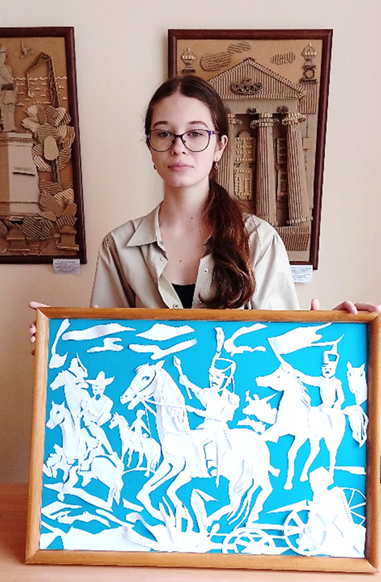 